Lp.Nazwa produktuWymiaryOpisZdjęcie poglądowe*Żagiel reklamowyWysokość:Min. 2 m Max. 4 mŻagiel/flaga reklamowa z nadrukiem i masztem, w zestawie podstawa zapobiegająca przewróceniu. Materiał: aluminium, tworzywo sztuczne, tkanina flagowa.Znakowanie: pełen nadruk według projektu Zamawiającego dostarczonego po wyborze Wykonawcy. 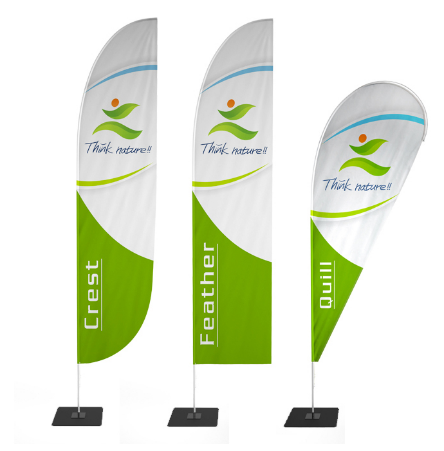 